Today’s ServiceApril 30, 2023Call to Worship                                                                                                                                                                                       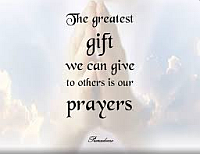 Hymn Announcements Prayer RequestsSpecial Music SermonFrom the PastorThe Holy Spirit is given to us to confirm to us that we belong to God who grants to us His Spirit as a gift (Eph. 2:8-9). Through the gift of the Spirit, God renews and sanctifies us. God grants to us His Holy Spirit evidence that we are His forever. The proof of the Spirit’s presence is His operations on the heart which produce repentance, the fruit of the Spirit (Galatians 5:22-23), conformity to God’s commands and will, a passion for prayer and praise and love for His people. These things are the evidences that the Holy Spirit has renewed the heart and that the Christian is sealed for the day of redemption.Pastor Tony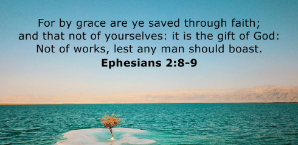 Church Information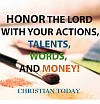 Last Week’s Giving: $1,963.00EldersTony Raker (Pastor)..……………….  pastor@graceevfreechurchva.orgDelmas (Moe) Ritenour…………………………..  moemar@shentel.net Finance:   Linda Fraley ………………………………..  lindaf12@shentel.net IT & Media:   Scott TuckerBulletin: Scott Tucker ……………….  admin@graceevfreechurchva.org Breakfast: Tammy Copeland ……….…tammyscopeland@gmail.com 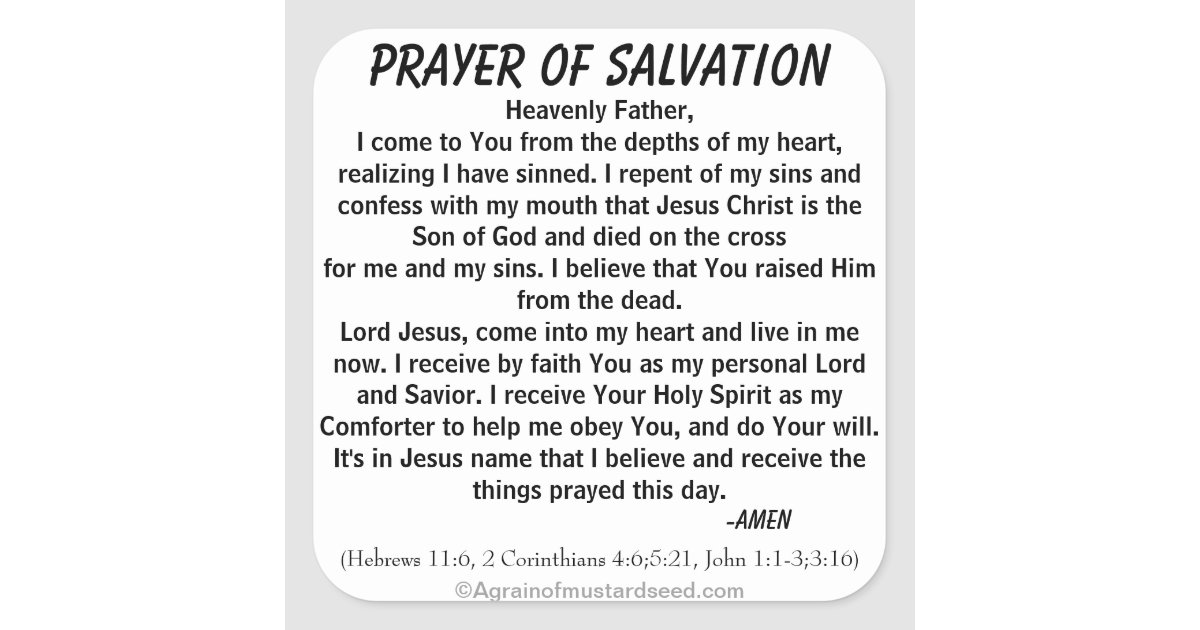 718 E Queen Street, Strasburg, VA 22657,     540-465-4744 msg ph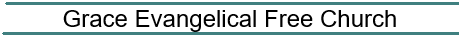   https://graceevfreechurchva.orgNotes: Mute cell phone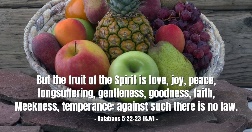 